Музыка как средство в экологическом воспитании дошкольников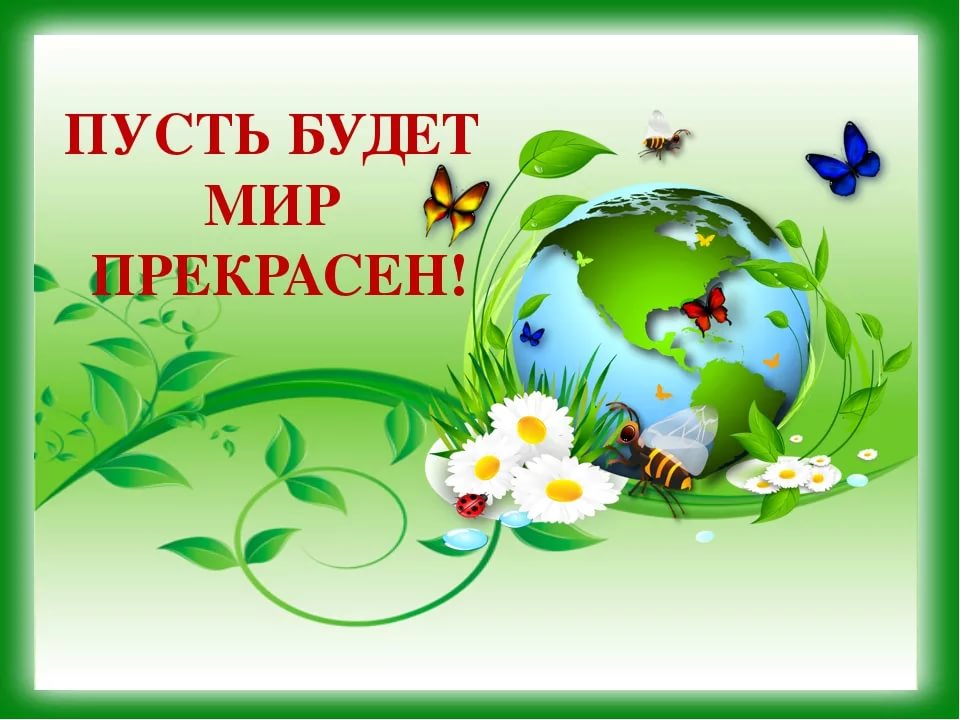 Дошкольный возраст – важный этап развития экологической культуры человека. В этот период закладываются основы личности, в том числе, позитивное отношение к природе к окружающему миру. В этом возрасте ребенок начинает выделять себя из окружающей среды, развивается эмоционально-целостное отношение к окружающему, формируя основы нравственно-экологической личности, которые проявляются во взаимодействии ребенка с природой, в осознании неразрывности с ней. Наша задача - воспитать отзывчивых и добрых детей, научить их экологически грамотному поведению в природе, гуманистическому отношению ко всему живому. Одним из важных средств воспитания эстетического восприятия окружающего мира является музыка. Влияние музыки на формирование у ребенка экологической культуры очень велико. Музыка, как и любое другое искусство, способна воздействовать на всестороннее развитие ребенка, побуждать к нравственно-эстетическим переживанием, вести к преобразованию окружающего мира.  Музыка имеет первостепенное значение в развитии способности к эмоциональному восприятию окружающего мира. Недаром величайшие композиторы прошлого и современности в своём творчестве теме природы отводили большое место. Нам известны музыкальные циклы "Времена года" П. И. Чайковского, А. Вивальди и А. К. Глазунова. В них авторы с помощью музыкальных средств рисуют яркие, красочные и поэтичные картинки природы. Тема экологии в повседневной жизни всегда рядом с детьми в любых видах музыкальной деятельности. Слушание музыки обязательно сочетается с танцевальными движениями. Представляя себя то бабочкой, то птичкой, то дождинкой или снежинкой, ребёнок в пластике ещё и ещё раз переживает состояние образа, эмоциональную окраску которую даёт музыка. Уже в раннем возрасте дети воспринимают образы животных в игрушках, а взрослые, обыгрывая их, напевают потешки, песенки-прибаутки, считалочки, песенки-небылицы («Кисонька-Мурысонька», «Сорока-ворона», «Идет коза рогатая» и т. д.)Дети постарше с удовольствием слушают и поют песенки про животных, птиц и насекомых («Песенка про кисоньку» Б. Брянского, «В траве сидел кузнечик» Н. Носова, «Птичка» Д. Тухманова и т. д.)  Дети сопереживают зайке, который заболел («Зайка болеет» В. Сидоров.  Кормят зернышками птичку, поют песенки собачкам и кошечкам. Дети подражают в песенках крику и пению животных. Из дидактических музыкальных игр они узнают, что кошка – это мама котят, а курочка – мама цыплят, как нельзя обижать своих мам, так и нельзя обижать животных. У детей возникает желание защищать животных и птиц, помогать им.В процессе занятий формируется и любовь к растительному миру. Как остаться равнодушным, когда дети поют песни о березке, красоте яблоньки, расцветающей весной. О листочках, которые падают с деревьев, отчего становится грустно.  Про грибочки - съедобные и несъедобные, про овощи, выращенные на своем огороде и т. д.  Дети выполняют музыкальные этюды, изображая деревья, цветы и животных, слушают и поют песни о том, как красив наш край, о солнце, о листве – обо всем, что нас окружает.   Использование музыки на занятиях по экологическому воспитанию приводят к замечательным результатам. Использование разных видов музыкальной деятельности способствует более успешному формированию у детей дошкольного возраста экологического сознания и экологического отношения к природе, растениям и животным. Музыка оказывает большое влияние на чувства дошкольников: учит любить, ценить, страдать. Поэтому, чем раньше ребенок соприкоснется с музыкой, тем успешнее будут решаться задачи экологического воспитания.Статью подготовила: Музыкальный руководитель Бородкина И.Н.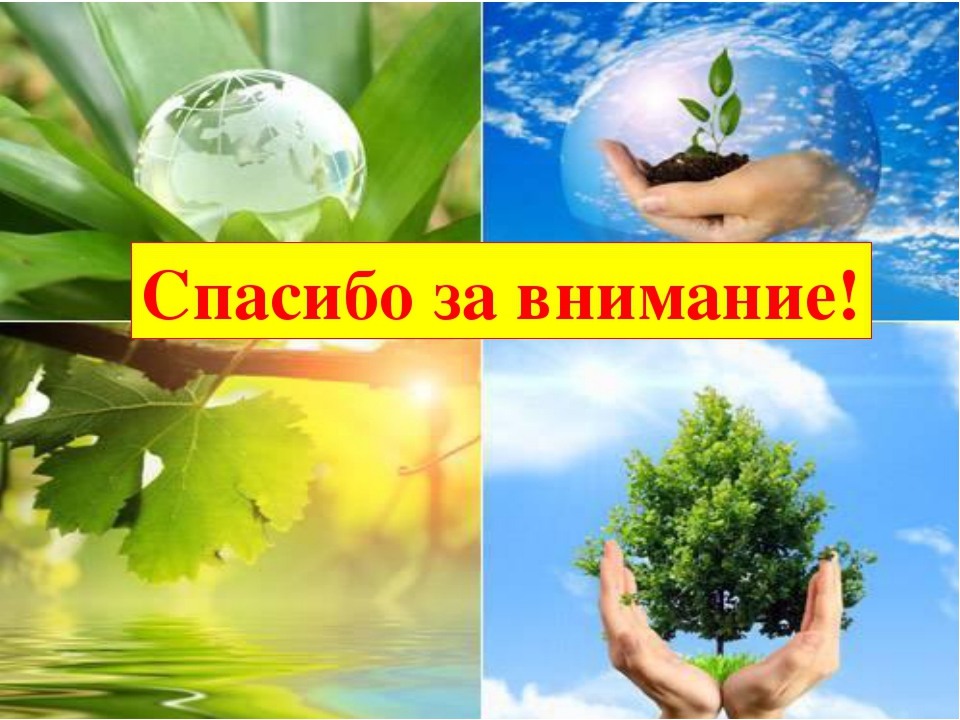 